Nadine Schmid, BA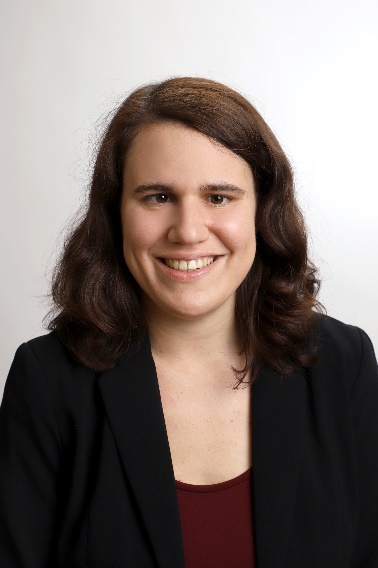 21.05.1992Schießstattgasse 8A/88010 Graz (Österreich)Tel.: +43 660 7088637E-mail: nadineschmid@aon.atAusbildungSeit 10/2017	Masterstudium Konferenzdolmetschen (Englisch, Spanisch) – Karl-Franzens-Universität Graz (geplanter Abschluss: Dez. 2020)Schwerpunkt: Konsekutiv- und Simultandolmetschen in Konferenzsettings; zusätzlich: Fächer in den Bereichen Kommunal- und Verhandlungsdolmetschen sowie Einführung in das Schriftdolmetschen für Menschen mit HöreinschränkungZusatzzertifikate: Übersetzen: Englisch, Spanisch (Fach-bereiche: Gericht und Behörden, Wissenschaft und Technik)11/2015 – 06/2017	Máster en Traducción Creativa y Humanística – Universidad de ValenciaMasterstudium mit Schwerpunkt auf literarischem und audiovisuellem Übersetzen; Untertitelung sowohl für ein allgemeines Publikum als auch für gehörlose Menschen, Audiodeskription für blinde und sehbehinderte Menschen02/2015 – 12/2015	Grado en Estudios Hispánicos – Universidad de ValenciaFächer aus dem Bachelorstudium Romanistik, u.a. spanische und lateinamerikanische Literatur, Theater, Phonetik und Morphologie10/2010 – 02/2015	Bachelorstudium Transkulturelle Kommunikation (Englisch, Spanisch) – Karl-Franzens-Universität GrazThema der Bachelorarbeit: „Die Verwendung des internationalen Englisch auf Websites universitärer Einrichtungen“	Im Rahmen der freien Wahlfächer: Französischkurse an der Romanistik (Sprachausbildung Stufe 1) und am Treffpunkt Sprachen sowie Sprachausbildung für Spanisch an der Romanistik09/2012 – 06/2013	Erasmusjahr an der Universidad de Valencia09/2006 – 06/2010	Oberstufenrealgymnasium der Franziskanerinnen Vöcklabruck (Matura mit ausgezeichnetem Erfolg bestanden)BerufserfahrungSeit 01/2017	Übersetzungsaufträge für diverse Agenturen (BigTranslation, OneHourTranslation, LionBridge); Dolmetschaufträge (u.a. bei der Tagung „Ressourcen und Instrumente der translations-relevanten Hochschuldidaktik“ am 20.09.2019, beim Grazer Projekt „Arte sin fronteras – Kunst ohne Grenzen“, bei der Schlusskonferenz des europaweiten Forschungsprojekts ETHOS am 19.11.2019 im ORF Landesstudio Steiermark)04/2017 – 06/2017	Praktikum bei der katalanischen Wochenzeitschrift El Temps (Übersetzung deutscher Artikel aus Der Spiegel ins Katalanische)06/2016 – 12/2016	Mitarbeit beim Verfassen und Korrigieren von Audiodeskriptionen für Museen bei Feedback Cultural (ein Start-Up, das darauf abzielt, blinden und sehbehinderten Menschen Zugang zu Kunstwerken in valencianischen Museen zu ermöglichen)03/2015 – 07/2016	Lehrerin für DaF (Deutsch als Fremdsprache) in Kursen, die vom Servei de Política Lingüística (Sprachenpolitikdienst) der Universidad de Valencia organisiert wurdenSeit 06/2014	Freiwillige Übersetzungen für NGOs (Solidarity Africa Practical Projects)ZusatzqualifikationenSprachkenntnisse:Deutsch: MutterspracheSpanisch: C1; DELE: Zertifikat für Spanisch als FremdspracheEnglisch: C1Französisch: B2Katalanisch/Valencianisch: B2EDV-Kenntnisse:Microsoft Office, CAT-Tools (SDL Trados, Fluency Now), Untertitelungssoftware (Subtitle Workshop), Grundkenntnisse in HTML, Audiobearbeitungsprogramme (GoldWave, Audacity)Weiterbildung:Fortbildungsangebote von UNIVERSITAS Austria (Berufsverband für Dolmetschen und Übersetzen): Angebotslegung für Übersetzungen und Dolmetschungen (04/2020), Neue deutsche Rechtschreibung für TranslatorInnen (04/2020), Marketing für TranslatorInnen (09/2018)09/2016 – 12/2016: Zertifikat „Corrección profesional de textos“ (Korrektorat spanischer Texte) – Cálamo y CranGraz, 15.07.2020